2019 Membership Form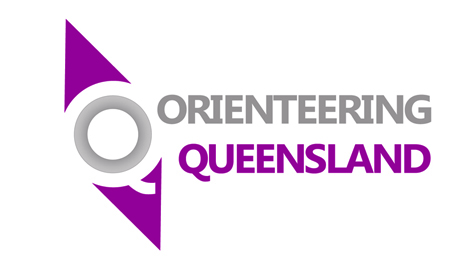 ABN: 36 766 130 187Orienteering Queensland Inc., Spring Hill, Qld, 4004Please note that the preference is for you to join as a member online; go to www.oq.asn.au select MEMBERSHIP INFO then JOIN or RENEW *See list of clubs to choose from on the reverse of this form. Membership fees for calendar year 2019Renewals due BY 31st January each yearSEE IMPORTANT NOTES ON MEMBERSHIP TYPES OVER PAGE * RENEW or join by 31st DECEMBER 2018 to get the discounted rate.joining fees reduced AFTER 31/7/19Either:Email form to membership@oq.asn.auAnd make your EFT payment to:Heritage BankAccnt: Orienteering Queensland Inc.BSB 638-070   Account 008693196(include SURNAME as reference)Or:Post form and cheque to:Membership Secretary44 EMU CREEK ROADCROWS NEST QLD 45355Make cheques payable to:ORIENTEERING QLD IN - MEMBERSHIPMEMBERSHIP INFORMATIONMembership Fees cover membership of Orienteering Queensland (OQ), plus free membership of the club of your choice (see below for contacts for the relevant Club).DEFINITIONS OF MEMBERSHIP TYPESWHAT MEMBERSHIP FEES PAY FORAll Membership fees include levies to Orienteering Australia (OA) and Orienteering Queensland (OQ) to cover costs of administration and public liability insurance policy.  The insurance, currently held for $20 million, covers all members, landowners, organisers, and OQ from actions resulting from injury, loss or damage caused by negligence associated with an orienteering activity sanctioned by OQ.   It does not provide insurance that covers personal injury while orienteering. Members are encouraged to consider personal accident insurance.BENEFITS OF MEMBERSHIP Entry to Orienteering Queensland events at a discounted rate.A weekly email bulletin (event updates, results and other related information).Ability to compete for OY and ROY events.The opportunity to participate in training, coaching and club social activities.	Full and introductory members may also opt to receive a hard copy of:The quarterly “Australian Orienteer”."Australian Orienteer"'s National Orienteering MagazineFour issues per year full of information of vital interest to all Orienteers: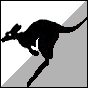 	Technical articles on how to improve Orienteering performance including MTBO	Event previews of all major national events and key international events	Photos of local and international competitions	Articles on local Orienteering clubs and personalities	Maps of major national events with the route choices of the elite class winnersThe magazine is also available online to all members. Election to receive the hard copy version must be done in Eventor once the member is set up.CLUB INFORMATIONGiven NameSurnameM/FDate of BirthDd/mm/yyyy1st Aid Cert Y/NSportident NumberEmail AddressClub*No / StreetSuburb / CityPost CodeHome Ph:Work Phone:Mobile 1:Mobile 2:Membership Type & Fee:Payment Method:Please use your SURNAME as a reference when making EFT or Branch depositsPlease use your SURNAME as a reference when making EFT or Branch depositsPlease use your SURNAME as a reference when making EFT or Branch depositsPlease use your SURNAME as a reference when making EFT or Branch depositsMembership TypeFamilySeniorJuniorFull membership*Price from Nov 1,18 - $105Price from Jan 1,19 - $120Price from Nov 1,18 - $65Price from Jan 1,19 - $75Price from Nov 1,18 - $45Price from Jan 1,19 - $55Introductory$75$50$35Associate*Price from Nov 1,18 - $40Price from Jan 1,19 - $55Price from Nov 1,18 - $30Price from Jan 1,19 - $40Price from Nov 1,18 - $20Price from Jan 1,19 - $30Group*Price from Nov 1,18 - $105Price from Jan 1,19 - $120n/an/a“Volunteer Your Skills”If you’ve got any organising or other skills/contacts that might help us run events or the association, please jot them down in the space below. For example, clerical, administrative, access to products/servicesAny information given in this portion of the form will be kept confidential and you will initially be contacted by the OQ Introductory Individuals or families new to orienteering who have not been a member of an orienteering club previously in Australia or o/seasJuniorA single member under 21 as of 31st December 2019, and full time tertiary students, 25 years and under as of 31st Dec 2019. SeniorA single member aged 21 years and over as of 31st December 2019.Family Up to 2 adults, and their dependent children, domiciled at the same address.  Dependent children are either 
under school age, at school, or dependent tertiary students up to the age of 25 without a permanent income.AssociateRestricted to members of the clubs TTQ , FNQ and BUQ.  May be a junior, adult or family. GroupA school or community group where all members are covered by the group membership.Bullecourt Boulder Bounders (BBQ)Stanthorpe and WarwickLiz Bourne (4683 6374) or Doug Wilson (4661 1039) Bundaberg United Scrub Harriers (BUQ)Bundaberg DistrictKeith Grayson  (0468 465240) & Tina Price (4155 6726)Enoggeroos Orienteering Club (ENQ) suburbsLynda Rapkins Fraser Region Orienteering Group  (FRQ) Maryborough and Liz Bourne (4683 6374)Multi Terrain Bike Orienteers (MTBOQ)Craig Steffens (3865 8899) Lost Orienteering Club (PLQ)Gold CoastMark Roberts (0404509924)Range Runners Orienteering Club (RRQ)  ToowoombaFelicity Crosato (4698 1538) Sunshine Orienteers (SOQ)Stuart Gordon (0439979261) Orienteers (TFQ) suburbsJennifer Schulz (0411052501)Totally Tropical Orienteering Club (TTQ)Far North Orienteers (FNQ)TownsvilleCairnsRussell Jaycock (0747404194)Mike Coleman (0419 531 279)Ugly Gully Orienteers (UGQ) suburbsJuliana De Nooy  (0417617580)